Notulen MR vergadering 7 december 2021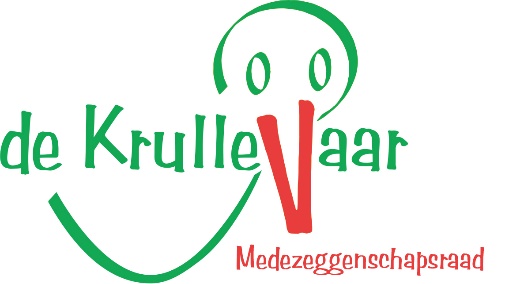 Aanwezig:Simone, Inge, Annechien (voorzitter), Berber,Lorance (tot punt 7) en Renée (notulist)Kevin Kraus (gast), Lonneke Mulder (gast), Battal Karakaya (gast), Daniël Wolfs (gast)Afwezig: NienkeOpeningDe toehorende kandidaten stellen zich voor. Zij zullen gedurende de vergadering bezien of zij zich officieel kandidaat willen stellen voor de vacante plaats in de oudergeleding. Notulen vorige keer zijn akkoord(gedeeltelijk) openstaande actiepunten vorige vergadering:Pleinregels in de schoolapp staan in de app bij nieuws, dit is alleen nog niet voor iedereen makkelijk te vinden. Aimie kijkt of dit standaard bij het pleinwachtrooster gezet kan worden. De regels hangen nu wel zichtbaar bij de deuren. [actie]Taakomschrijving groepsouders  In bouwvergaderingen vragen of leerkrachten dit naar alle ouders willen mailen [actie]Stukje groene schoolplein in de schoolgids  gedaanIn MR jaarplan opnemen dat we in juni weer kijken naar schoolgids compact  gedaanStukje aanleveren heen en weerbericht voor de verkiezingen MR  gedaanBegroting (lopend schooljaar)Begroting is goedgekeurd bij (tweejaarlijks) managementgesprek. Het accorderen was lastig omdat alle scholen door de NPO-gelden in de plus komt te staan. De verantwoordingsstructuur voor de NPO-gelden zijn echter nog onduidelijk. Op de Krullevaar is veel verzuim en door de vervanging 'verliezen' we veel geld, dit zie je terug in de begroting. In 23-24 komen we mede daardoor in de min. Een andere reden hiervoor is dat er gekozen is om de groepen 3 erg klein te houden. Dit wordt deels door de NPO-gelden betaald. Deze groepen kunnen later voller worden door zij-instromende leerlingen. ICT-hardware wordt nu bovenschools geregeld, deze staat wel gebudgetteerd. We hebben meer afdracht naar PCOU voor hardware, terwijl we nog Snappets en Chromebooks huren bij Snappet. Er wordt gekeken of er binnen de stichting geïnvesteerd kan worden in hardware in combinatie met voordelige software. Formatie en klassen overzichtFormatie en klassenoverzicht wordt door Lorance toegelicht. We hanteren een grens van 25 kinderen per klas. Incidenteel wordt deze wel overschreden. Bij de kleuterklassen worden de groepen nog wat groter door 'nieuwe' groep één kinderen. Door het nieuwe aanmeldsysteem is het nu wel nog wat onoverzichtelijk. Dit gaat vanaf januari als het goed is veranderen.De school gaat nog wat groeien tot ongeveer 380 leerlingen. Er wordt gekeken naar manieren om de groepen te vormen. Kleine groepen 3, combinatiegroepen enz. Hier is alleen nog geen besluit over genomen en er is daardoor ook nog niets over te zeggen. Dit punt nemen we mee naar de volgende vergadering (22 februari). [actie] PersoneelsbeleidLaten we voor nu even. Jaarplan (lopend schooljaar)Het nieuwe kleuterrapport wordt in de vergadering van april besproken. De leerlingenraad staat nog wel op de agenda. Het is ooit al in werking geweest, maar kwam later minder goed van de grond. Claudia is er mee bezig om dit goed nee te zetten. Lorance vraagt aan Claudia om de plannen voor de leerlingenraad aan de MR voor te leggen. [actie]Er wordt op dit moment een ontwerper gezocht voor het nieuwe groene schoolplein. Er zijn al wel wat plannen/wensen op papier gezet. Simone neemt contact op met een ouders waarvan zij weet dat deze ouder expertise heeft met het ontwerpen van pleinen. [actie]Als er ontwerpen zijn waarin de wensen opgenomen zijn kan er begonnen worden met het maken van een plan en het aanvragen van eventuele subsidies.Ouder en personeelsgeleding gaat akkoord met het jaarplan. CoronaIedereen houdt het hoofd omhoog en zetten door om het onderwijs goed te blijven verzorgen. De maatregelen zijn door de wisselingen ingewikkeld. Er wordt geprobeerd om zo goed mogelijk naar ouders te communiceren. Er is op dit moment eigenlijk niets nieuws te melden. Er is één klas in quarantaine en er heeft een klas 2 dagen thuis gezeten in verband met een positief geteste leerkracht. Ouders volgen de maatregelen goed op en kinderen worden waar nodig getest. De zelftesten voor de leerlingen zijn er op dit moment nog niet. Komende week worden deze in de klassen uitgedeeld. Verder is het vrij rustig rondom Corona. Ook het onderwijs wordt goed geregeld voor thuiszittende leerlingen. Hierbij wel rekening houdend met de mogelijkheden van leerkrachten. Verkiezingsprocedure MRDe kandidaten laten 14 december weten of ze zich officieel beschikbaar stellen. Ze leveren dan ook hun motivatie aan welke in het H&W bericht geplaats kan worden. De motivatie is een half/een derde A4. Annechien maakt een stemformulier. [actie]Renée vraagt aan Aimie of zij de stemformulieren wil verspreiden onder de oudste kinderen. [actie]23 december worden de stemmen geteld. Er wordt gekeken of een aantal stagiaires binnen de school kunnen helpen met tellen. Deze zijn objectiever en het haalt druk weg bij de leerkrachten. Deze data kunnen nog veranderen bij een evt. sluiting van de school. Ingekomen mailsAanmeldingen MR- verkiezingen en nieuwsbrieven. W.v.t.t.k.Simone: wat is het beleid van de klassen rondgaan bij verjaardagen? Dit mag wegens corona op dit moment niet. 